МИНИСТЕРСТВО ОБРАЗОВАНИЯ, НАУКИ И МОЛОДЕЖИ РЕСПУБЛИКИ КРЫМ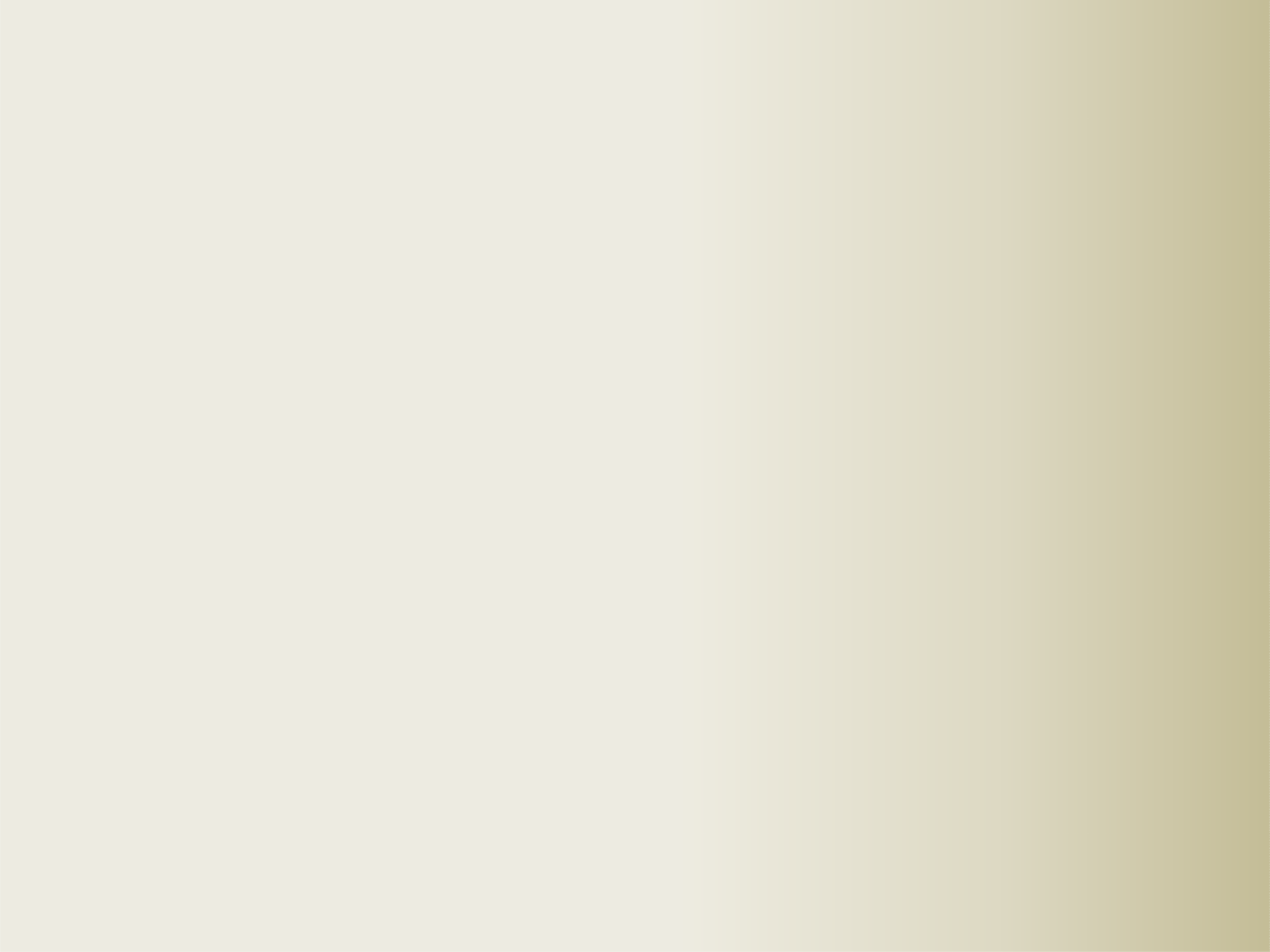 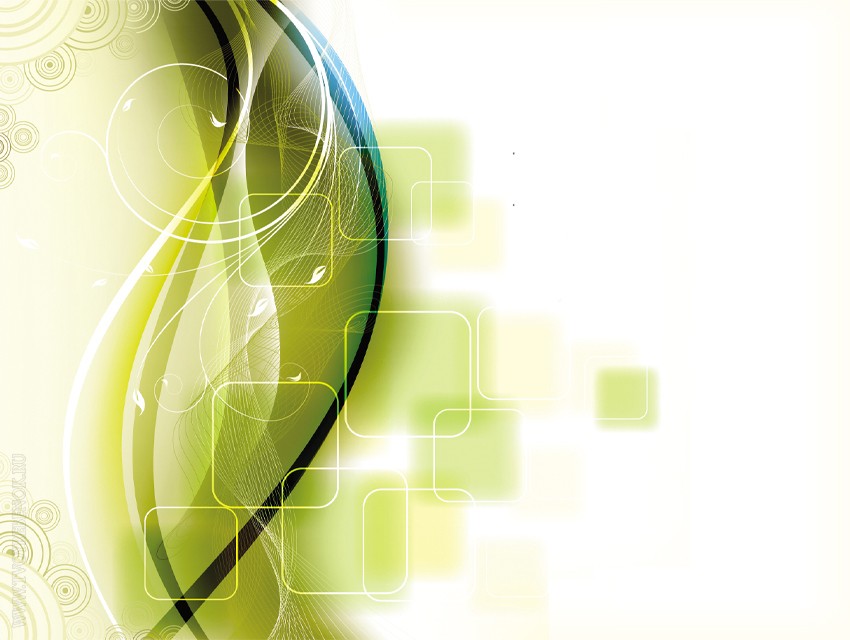 Государственное бюджетное образовательное учреждение дополнительного образования Республики Крым«ЭКОЛОГО-БИОЛОГИЧЕСКИЙ ЦЕНТР»СЕРТИФИКАТучастника Республиканской турнирной программы«ЭКОС» для учащихся 6-7 классов в 2019 годуКоманда МБОУ ДО «ЦДЮТ» Симферопольского района Республики Крым в составе:-   Иванова Ивана Ивановича,-	…………………………………………,-  ………………………………………….(руководитель – Петров Петр Петрович)И.о. директораГБОУ ДО РК «ЭБЦ»	Н.Л. МишнёваПриказ ГБОУ ДО РК «ЭБЦ» от 20.06.2019 № 86